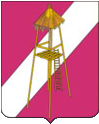 АДМИНИСТРАЦИЯ СЕРГИЕВСКОГО СЕЛЬСКОГО ПОСЕЛЕНИЯКОРЕНОВСКОГО РАЙОНАПОСТАНОВЛЕНИЕ15 августа 2014 года                			     	                            № 90ст. СергиевскаяО внесении изменений в постановление администрации Сергиевского сельского поселения Кореновского района от 27.02.2014 года № 22 «О плане мероприятий по противодействию коррупции в   администрации Сергиевского сельского поселения Кореновского района на 2014 год»В целях реализации подпункта «г» пункта 3 указа Президента Российской Федерации от 11 апреля 2014 года № 226 «О Национальном плане противодействия коррупции на 1014 - 2015 годы», п о с т а н о в л я ю:1. Внести изменения в постановление администрации Сергиевского сельского поселения Кореновского района от 27.02.2014 года № 22 «О плане мероприятий по противодействию коррупции в   администрации Сергиевского сельского поселения Кореновского района на 2014 год», изложив Приложение в новой редакции (прилагается).2. Обнародовать настоящее постановление в установленном порядке и разместить на официальном сайте Сергиевского сельского поселения Кореновского района в информационно-телекоммуникационной сети "Интернет".3. Постановление вступает в силу после его подписания.Глава Сергиевского сельского поселения Кореновского района                                                                           С.А.БасеевПЛАН мероприятий по противодействию коррупции в администрации Сергиевского сельского поселения Кореновского района на 2014 годНачальник общего отдела администрации Сергиевского сельского поселения                                                                        Е.А.ГоргоцкаяПРИЛОЖЕНИЕУТВЕРЖДЕНпостановлением администрации Сергиевского сельского поселения от 15.08.2014 № 90№ п/пМероприятиеСрок исполненияОтветственный исполнительI. Мониторинг и оценка уровня восприятия коррупции и эффективности 
мер и программы противодействия коррупции в администрации Сергиевского сельского поселения на 2014 годI. Мониторинг и оценка уровня восприятия коррупции и эффективности 
мер и программы противодействия коррупции в администрации Сергиевского сельского поселения на 2014 годI. Мониторинг и оценка уровня восприятия коррупции и эффективности 
мер и программы противодействия коррупции в администрации Сергиевского сельского поселения на 2014 годI. Мониторинг и оценка уровня восприятия коррупции и эффективности 
мер и программы противодействия коррупции в администрации Сергиевского сельского поселения на 2014 год1.1Проведение мониторинга и оценки уровня восприятия коррупции и эффективности мер и программ противодействия коррупции в Сергиевском сельском поселении  в целях подготовки доклада о мониторинге и об оценке уровня восприятия коррупции и эффективности мер и программ противодействия коррупцииЕжегодно до 1 апреля 2014 годаЗубов В.В.1.2Внесение изменений в план противодействия коррупции в Сергиевском сельском поселении До 1 августа 2014 годаЕ.А.Горгоцкая2. Меры, направленные на повышение эффективности антикоррупционной 
работы в администрации Сергиевского сельского поселения  на 2014 год2. Меры, направленные на повышение эффективности антикоррупционной 
работы в администрации Сергиевского сельского поселения  на 2014 год2. Меры, направленные на повышение эффективности антикоррупционной 
работы в администрации Сергиевского сельского поселения  на 2014 год2. Меры, направленные на повышение эффективности антикоррупционной 
работы в администрации Сергиевского сельского поселения  на 2014 год2.1Проведение мониторинга коррупционных рисков в Сергиевском сельском поселении Ежегодно до 1 апреля 2014 годаВ.В.Зубов2.2Анализ должностных инструкций муниципальных служащих, проходящих муниципальную службу на должностях, замещение которых связано с коррупционными рисками, на предмет подробной регламентации их обязанностей при осуществлении должностных полномочий и при необходимости внесение изменений в должностные инструкцииЕжегодно (по итогам мониторинга коррупционных рисков)Е.А.Горгоцкая3. Совершенствование работы общего отдела администрации Сергиевского сельского поселения по профилактике коррупционных и иных правонарушений 3. Совершенствование работы общего отдела администрации Сергиевского сельского поселения по профилактике коррупционных и иных правонарушений 3. Совершенствование работы общего отдела администрации Сергиевского сельского поселения по профилактике коррупционных и иных правонарушений 3. Совершенствование работы общего отдела администрации Сергиевского сельского поселения по профилактике коррупционных и иных правонарушений 3.1Проведение проверок достоверности и полноты сведений о доходах об имуществе и обязательствах имущественного характера, представляемых гражданами, претендующими на замещение должностей муниципальной службы (количество проверок, результаты) постоянноЕ.А.Горгоцкая3.2Проведение проверок достоверности и полноты сведений о доходах, расходах, об имуществе и обязательствах имущественного характера, представляемых муниципальными служащими Сергиевского сельского поселения (количество проверок, результаты)постоянноЕ.А.Горгоцкая3.3Проведение работы по выявлению случаев возникновения конфликта интересов, одной из сторон которого являются лица, замещающие должности муниципальной службы, и принятие мер по их предотвращениюпостоянноВ.В.Зубов3.4Организация обсуждения вопросов о состоянии работы по выявлению случаев возникновения конфликта интересов, одной из сторон которого являются лица, замещающие должности муниципальной службы, и принятию мер по ее совершенствованиюпостоянноВ.В.Зубов3.5Осуществление контроля  за выполнением муниципальными служащими  обязанности сообщать в случаях, установленных федеральными  законами, о получении ими подарков в связи с  их должностным положением или в связи с исполнением ими служебных обязанностейпостоянноЕ.А.Горгоцкая3.6Осуществление комплекса организационных, разъяснительных и иных мер по соблюдению муниципальными служащими ограничений и запретов, а также  по исполнению ими обязанностей, установленных  в целях противодействия коррупции (оказание  муниципальным служащим консультативной помощи по вопросам, связанным с применением на практике требований к служебному поведению и общих принципов служебного  поведения)постоянноЕ.А.Горгоцкая3.7Проведение мероприятий по формированию у муниципальных служащих негативного  отношения к дарению подарков этим служащим  в связи с их должностным положением или в связи с  исполнением ими  служебных обязанностейпостоянноВ.В.Зубов3.8По каждому случаю несоблюдения ограничений, запретов и  неисполнения обязанностей, установленных в целях противодействия коррупции, нарушения ограничений, касающихся получения подарков и порядка сдачи подарков, осуществление проверки в соответствии с нормативными правовыми актами Российской Федерации и применение  соответствующих мер ответственности постоянноЕ.А.Горгоцкая3.9Проведение в установленном порядке антикоррупционной экспертизы проектов муниципальных правовых актов, содержащих нормы права (количество выданных положительных и отрицательных заключений)постоянноЕ.А.ГоргоцкаяКомиссия по проведению антикоррупционной экспертизы нормативных правовых актов (их проектов) администрации Сергиевского сельского поселения3.10Проведение в установленном порядке мониторингов правоприменения муниципальных нормативных правовых актов в целях реализации антикоррупционной политики и устранения коррупциогенных факторовпостоянноВ.В.Зубов 3.11Принятие (издание), изменение или признание утратившими силу (отмена)  муниципальных нормативных правовых актов, направленных на устранение нарушений, выявленных при мониторинге правопримененияпостоянноВ.В.Зубов3.12Обеспечение рассмотрения вопросов правоприменительной практики по результатам вступивших в законную силу решений судов, арбитражных судов о признании недействительными ненормативных правовых актов, незаконными решений и действий (бездействия) муниципальных служащих администрации Сергиевского сельского поселения, подведомственных организаций и их должностных лиц постоянноВ.В.Зубов3.13Принятие мер, направленных на предупреждение нарушений, влекущих признание  незаконными решений и действий (бездействия) муниципальных служащих администрации Сергиевского сельского поселения, подведомственных организаций и их должностных лиц постоянноВ.В.Зубов3.14В установленном законодательством порядке, принятие мер ответственности,  в отношении должностных лиц, действия (бездействия) которых признаны решением суда  незаконнымипостоянноЕ.А.Горгоцкая3.15Принятие мер, направленных на устранение последствий, наступивших вследствие  принятия ненормативного правового актапостоянноВ.В.ЗубовIV. Совершенствование взаимодействия администрации Сергиевского сельского поселения со средствами массовой информации,населением и институтами гражданского общества в вопросах противодействия коррупции IV. Совершенствование взаимодействия администрации Сергиевского сельского поселения со средствами массовой информации,населением и институтами гражданского общества в вопросах противодействия коррупции IV. Совершенствование взаимодействия администрации Сергиевского сельского поселения со средствами массовой информации,населением и институтами гражданского общества в вопросах противодействия коррупции IV. Совершенствование взаимодействия администрации Сергиевского сельского поселения со средствами массовой информации,населением и институтами гражданского общества в вопросах противодействия коррупции 4.1Обеспечение использования общественных (публичных) слушаний, предусмотренных земельным и градостроительным законодательством Российской Федерации, при рассмотрении вопросов о предоставлении земельных участков, находящихся в муниципальной собственности (количество проведенных  публичных слушаний)Е.А.Горгоцкая 4.2Опубликование муниципальных правовых актов и их проектов, направленных на противодействие коррупции (количество опубликованных муниципальных правовых актов и их проектов)Е.А.Горгоцкая4.3Активизация работы по формированию у служащих отрицательного отношения к коррупции с привлечением для этого общественных объединений, уставной задачей которых является участие в противодействии коррупции, и других институтов гражданского общества. Предание гласности каждого установленного в соответствующем органе факта коррупцииВ.В.Зубов